Section 4.4Activity 1Give me an example of a relation that is:A bijective function.An injective (one-to-one) function only.A surjective (onto) function only.A function, but neither 1-to-1 or onto.Not a function.Activity 2Activity 3Find the inverse of each of these functions.What is the image of Adams?What is the image of Epp?What is the inverse image of B?What is the inverse image of A?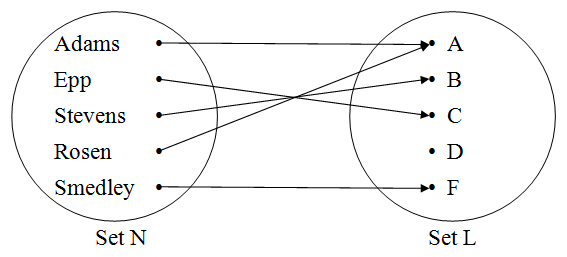 f: X → Y as shown by arrow diagram to the left g: RR		g(x) = 2x + 3h: RR		h(x) = x2 + 4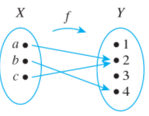 